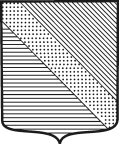 ПОСТАНОВЛЕНИЕАДМИНИСТРАЦИИ ШЕПСИНСКОГО СЕЛЬСКОГО ПОСЕЛЕНИЯТУАПСИНСКОГО РАЙОНА    от 02 июля 2012                                                                                            № 100село ШепсиОб утверждении плана противодействия коррупции в администрации  Шепсинского сельского поселения Туапсинского района	В соответствии с Федеральным законом от 06 октября 2003 года № 131-ФЗ «Об общих принципах организации местного самоуправления в Российской Федерации», на основании Указа Президента Российской Федерации от 13 марта 2012 года №297 «О национальном плане противодействия коррупции» п о с т а н о в л я ю :	1.Утвердить план противодействия коррупции в администрации  Шепсинкого сельского поселения Туапсинского района  согласно приложению.	2. Контроль за выполнением настоящего постановления возложить на начальника отдела по социальным, общим и организационным вопросам администрации Шепсинского сельского поселения Туапсинского района О.М. Радзиванович.3. Постановление вступает в силу со дня его опубликования.Глава Шепсинского сельского поселенияТуапсинского района                                                                     Б.Б.Барсуков                                                                                                 ПРИЛОЖЕНИЕ                                                                                                                     УТВЕРЖДЕН                                                                      постановлением администрации                                                                     Шепсинского сельского поселения                                                                                                                                                                                                                 Туапсинского района                                                                                           от 02.07.2012   №100                                                                                        ПЛАН противодействия коррупции в администрации  Шепсинского сельского поселения Туапсинского районаНачальник отдела по социальным, общим и организационным вопросам администрацииШепсинского сельского поселения Туапсинского района                                                             О.М.Радзиванович№ п/пНаименование мероприятийСрок проведенияОтветственный за выполнение  мероприятий1Предоставлять справки о  доходах, об имуществе и обязательствах имущественного характера муниципальных служащих,  супруги (супруга) и несовершеннолетних детеймуниципальных служащих ежегодно до 30апреляНачальник отдела по социальным, общим и организационным вопросам администрации Шепсинского сельского поселения Туапсинского районаО.М.Радзиванович2Проводить проверки достоверности и полноты сведений о  доходах, об имуществе и обязательствах имущественного характера муниципальных служащих,  супруги (супруга) и несовершеннолетних детеймуниципальных служащих и граждан, претендующих на замещение должностей муниципальной службы ежегодно с 01 мая по 01 июня Начальник отдела по социальным, общим и организационным вопросам администрации Шепсинского сельского поселения Туапсинского районаО.М.Радзиванович3Проводить проверки достоверности и полноты сведений о  доходах, об имуществе и обязательствах имущественного характера граждан, претендующих на замещение должностей муниципальной службы, их супруги (супруга) и несовершеннолетних детейпо мере поступления заявлений Начальник отдела по социальным, общим и организационным вопросам администрации Шепсинского сельского поселения Туапсинского районаО.М.Радзиванович4Проводить заседания комиссии по соблюдению требований к служебному поведению муниципальных   служащих и урегулированию конфликта интересов в администрации Шепсинского сельского поселения Туапсинского районапо мере поступления заявленийНачальник отдела по социальным, общим и организационным вопросам администрации Шепсинского сельского поселения Туапсинского районаО.М.Радзиванович5Размещать на сайте администрации проекты нормативно-правовых актов для проведения независимой антикоррупционной экспертизыпостоянноСпециалисты администрации